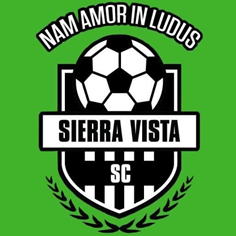 SVSC Meeting MinutesMay 18, 2022 @7:00pm Location: Sports Division FacilityAttendees: Reynaldo Romo, Chelsea Smith, Tonya Larrabee, Rise Gold, Don HannNon-Board: Aja*Officers Reports = Romo- Futsol only 4 registered, reserving the gym to run a practice for an hour. Rise get CoolFM out there and talk to them. Practice 6:30-7:30 on Monday the 23rd. Website updated. 	Smith- Tournament shirts here tomorrow.	Larrabee- Nothing to report. To-DO call ASA to remove tournament	Serna- Balance of 385, sponsorship Rosen 1500, Evershed 1500, Huchucans 2500. I setup Mod Pizza June 13 for a benefit. Dry fit 2.95, shorts 3.95, socks 1.95 pending $10 to print.Gold- Advertisement will introduce board members on FB, thoughts. Player of the week and with a culvers token or a small prize. Instagram videos allow her daughter to do it. We all agree!! To-DO get CoolFM there for FutsolHann- Nothing to report. Romo- Can a player be registered with 2 clubs? Hann- No, that is a FIFA rule. *Vote On Board Minutes = Romo accepts, all in favor.*New Business = 	Toddler’s Summer Camp = Toddlers camp put on by Aja. An hour per week, 2-3 years old. Parents involved. Romo will work on a flyer to hand out to pre schools. 	Golf Tournament = Brett will need to look for some help on starting that up. 	Competitive Uniforms = $31 per uniform. They come from China. They take a little 3-4 weeks. The company in the US would cost us $75 per kit 3-4 weeks. Order one from China to check it out. 	Semi Pro Team = A group of men that approached him to put on a semi pro team. They have players and will get their own sponsors. Submitted to see if we would be accepted this year, he can be the team manager. Must keep the money separate, waiting on the application for the Fall. 	Board will vote- Romo begin a semi pro team under our club name….Chelsea seconds it and everyone says Yay.	Mojo = Is a soccer app. To download the app is $60 per year for an individual. Romo is meeting to talk about prices tomorrow. He would like to use it for regular season. 	Sponsors = Romo has a form on the website. If we can get $5000 they can get the front of the shirt center logo. If we get a second sponsor would go on the bottom and then team sponsors on the top for each team. 	Open To Public = Recreational League Director must do a special AGM. Romo take a look at the write up. Name it Director of Commissioner for this season…Romo motion to add Aja as Director of Commissioner for the upcoming season. Chelsea second it and all of us Yays. 	Phone number for the club. *Meeting Adjourn at 8:13pmNext meeting is June 15th @7pm Location: Sports Division Facility